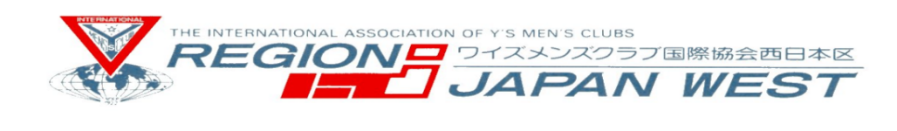 ２０２１年２月２４日ワイズメンズクラブ国際協会九州部役員各位、クラブ会長各位、事業主査各位、クラブ会員各位九州部部長　松永英明（鹿児島クラブ）２０２０～２０２１年度　九州部第３回評議会のご案内　皆様には日々ワイズダムのためにご奉仕を賜り、心より感謝申し上げます。　九州部第３回評議会を下記の要領で開催いたしますので、ご案内申し上げます。前回と同様に、新型コロナウイルス感染防止のためZOOMを使ったオンライン形式で行います。会長・三役・事業主査・クラブのメンバーなど、多数のご参加をお待ち致しております。　なお、例年第３回評議会と併催されている「YYYフォーラム」は、この評議会とは別に、３月１３日（土）にオンライン形式で開催されます。記１　日時：２０２１年４月１７日（土）２　日程：14:30～　　　 テレビ会議参加開始 　　　　　15:00～17:00　評議会（議案審議、協議、会長・主査の活動報告発表など）　　※テレビ会議形式ですので、途中の出入りは自由ですが、評議会の際は評決権のある方はご参加ください。　　※鹿児島クラブは、会場（鹿児島市国際交流センター）に集まって参加する予定です。３　ZOOMでの参加方法　　　ZOOMによるテレビ会議はパソコン、スマホ、タブレットで参加できますが、スマホ、タブレットの方は、事前にアプリストアから「ZOOM」をインストールされておくとスムースに会議に入れます。当日のミーティング情報（パスワード等）は、後日クラブ会長宛に連絡します。４　出欠についてクラブでまとめて(主査も含む)４月２日（金）までに、下記の書記宛メールでご提出下さい。【お願い】１　議案書提出について評議会で審議または協議したい事項がありましたら、添付の議案書にご記入の上、３月１９日（金）までに書記宛メールでご提出下さい。２　会長・主査の「活動報告」提出について第２回評議会以降の１２月から３月までのクラブの活動、事業主査の活動を、添付の原稿書式に記入して提出してください。当日の資料に掲載します。原稿（Wordだけか、またはWordとPDFの二つ）を、３月２６日（金）までに書記宛メールでご提出下さい。★連絡担当：九州部書記　園屋高志（そのやたかし）　E-mail: MHA01407@nifty.com        携帯：090-4994-8881　TEL＆FAX：099-204-0369  〒890-0042 鹿児島市薬師2-37-20★添付書類：評議会参加者登録用紙、評議会議案書用紙、会長・主査活動報告の記載用紙2020-2021年度九州部第３回評議会 (４月１７日開催)参加者登録用紙クラブ単位でとりまとめてお申し込み下さいクラブ名　　　　　　　　　　　　　　　クラブ発信人のお名前　　　　　　　　　　　　(電話)　　　　　　　　　　　　                                      （E-mail）                       ※単独の場所で参加か、数人が一か所で参加か、ご記入ください。（未定の場合は不要です）※不足分はコピーしてください。４月２日(金)までにご返信ください送信先：2020-2021年度　九州部書記　園屋高志　   E-mail: MHA01407@nifty.com（メール添付でお願いします）2021年2月24日2020－2021年度　九州部第3回評議会議長　九州部部長　松永英明様　　　　　　　　　　　　　　　　　　　　　提案者　 役職名　　	　　　　　　　 　　　　   　 氏　名　　　　      　　  　　　　           2020～2021年度　九州部第3回評議会　議案・協議事項【第　号議案】　　　　　　　　　クラブ　活動報告会長名　　　　　　　　　　　　　　　　◇活動主題◇例会◇その他の活動※コロナ禍における例会の工夫や、活動などを交えてご記入ください。また、掲載してよい写真がありましたら添付してください（JPG形式）　　　　　　　　　　　　　　事業報告主査名　　　　　　　　　　　　　　　　◇事業主題◇活動報告※コロナ禍における事業活動の工夫などを交えてご記入ください。また、掲載してよい写真がありましたら添付してください（JPG形式）　Ｎｏお名前役 職評議会出席参加方法１（例）九州太郎会長○単独２（例）鹿児島次郎書記○No2とNo3は一か所で参加３（例）南国三郎ＥＭＣ担当○同上４５６７８９10議案名　  　議案内容　提案理由【アジェンダ資料】　＊議案のタイプ及び必要時間は必ず記入してください。議案のタイプ　□情報提供  　□アイデアがほしい　  □問題解決　　 □決定□（　　　　　　　　）緊急性　　□緊急を要する　　□要しない　 　★　　月　　日までに解決の必要必要時間（　　　　）分　　資　料（　                　　　）出席を要請すべき人（　　　　　　      　）【提出期限】2021年 3月19日（金）必着【評議会開催日】4月17日（土）オンライン形式（ZOOMを使用）